2019 Player Recognitions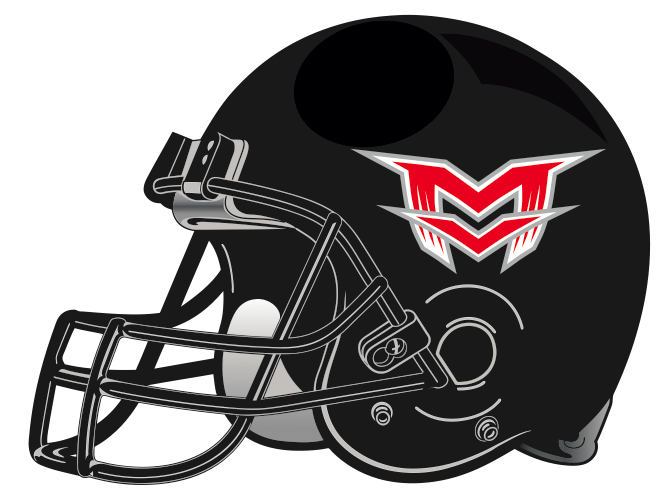 MVC 1st Team Offense:				Blake Warner- Tackle							Keenan Harpole- Running BackMVC 1st Team Defense:				Riley Oates- Defensive Line							Titus Schulz- LinebackerMVC 2nd Team Offense:				Jack Barrett- Wide ReceiverMVC 2nd Team Defense:				Josh Cockrum- CornerMVC Special Teams:				Jack Barrett- 2nd Team ReturnerMVC Honorable Mention Offense:		Cody Phillips- Guard							Ryan Daubenschmidt- Tackle							Rory Eck- Center							Titus Schulz- TE							Riley Oates- Running backMVC Honorable Mention Defense:		Blake Warner- Defensive Line							Declan Corrigan- Linebacker							Parker Hopfer- Linebacker							Luke Roberts- Safety